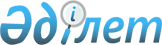 "2010-2012 жылдарға арналған аудандық бюджет туралы" 2009 жылғы 24  желтоқсандағы № 20/3-IV шешіміне өзгерістер мен толықтырулар енгізу туралы
					
			Күшін жойған
			
			
		
					Шығыс Қазақстан облысы Глубокое аудандық мәслихатының 2010 жылғы 21 қаңтардағы N 21/2-IV шешімі. Шығыс Қазақстан облысы Әділет департаментінің Глубокое  аудандық Әділет басқармасында 2010 жылғы 12 ақпанда N 5-9-125 тіркелді. Қолдану мерзімінің өтуіне байланысты күші жойылды (Глубокое аудандық мәслихатының 2011 жылғы 05 қаңтардағы N 1 хаты)

      Ескерту. Қолдану мерзімінің өтуіне байланысты күші жойылды (Глубокое аудандық мәслихатының 2011.01.05 N 1 хаты).       

Қазақстан Республикасы Бюджеттік кодексінің 109 бабын, «Қазақстан Республикасындағы жергілікті мемлекеттік басқару және өзін-өзі басқару туралы» Қазақстан Республикасы Заңының 6 бабын 1 тармағын 1) тармақшасын, Шығыс Қазақстан облыстық мәслихатының «2010-2012 жылдарға арналған облыстық бюджет туралы» 2009 жылғы 21 желтоқсандағы № 17/222-IV шешіміне өзгерістер мен толықтырулар енгізу туралы» 2010 жылғы 15 қаңтардағы № 18/237-IV шешімін (нормативтік құқықтық актілерді мемлекеттік тіркеу тізілімінде № 2525 болып тіркелген) басшылыққа алып, Глубокое аудандық мәслихаты ШЕШТІ:



      1. Глубокое аудандық мәслихатының «2010-2012 жылдарға арналған аудандық бюджет туралы» 2009 жылғы 24 желтоқсандағы № 20/3-IV шешіміне (нормативтік құқықтық актілерді мемлекеттік тіркеу тізілімінде № 5-9-119 болып тіркелген, 2010 жылғы 7 және 15 қаңтардағы № 2, 3 «Ақ бұлақ», 2010 жылғы 7 және 15 қаңтардағы № 2, 3 «Огни Прииртышья» газеттерінде жарияланған) келесі өзгерістер мен толықтырулар енгізілсін:



      1) 1 тармақ келесі басылымда мазмұндалсын:

      «1. 2010-2012 жылдарға арналған аудандық бюджет 1, 2, 3 қосымшаларға сәйкес, соның ішінде 2010 жылға келесі көлемдерде бекітілсін:

      1) табыстар – 2568962 мың теңге, соның ішінде:

      салықтық түсімдер - 825435 мың теңге;

      салықтан тыс түсімдер - 3580 мың теңге;

      негізгі капиталды сатудан түсімдер - 221049 мың теңге;

      трансферттердің түсімдері – 1518898 мың теңге;

      2) шығындар - 2572812 мың теңге;

      3) таза бюджеттік несиелеу - 4451 мың теңге, соның ішінде:

      бюджеттік несиелер – 4451 мың теңге;

      бюджеттік несиелерді өтеу - 0 мың теңге;

      4) қаржы активтермен операция бойынша сальдо - 7643 мың теңге, соның ішінде:

      қаржы активтерін сатып алу - 7643 мың теңге;

      мемлекеттік қаржы активтерін сатудан түсімдер - 0 мың теңге;

      5) бюджеттің (профицит) тапшылығы - -15944 мың теңге;

      6) бюджеттің тапшылығын (профицитті пайдалану) қаржыландыру 15944 мың теңге, соның ішінде:

      қарыздар түсімі – 4451 мың теңге;

      бюджеттік қаражаттардың қалдықтарын пайдалану 11493 мың теңге.»;



      2) 6-1 – 6-4 тармақтарымен келесі мазмұнда толықтырылсын:

      «6-1. Аудандық бюджетте республикалық бюджеттен нысаналы ағымдағы трансферттер 82024 мың теңге сомасында қарастырылсын:

      мектепке дейінгі ұйымдарды, орта, техникалық және кәсіптік, орта білім беруден кейінгі ұйымдарды, біліктіліктерді жетілдіру институттарын «Өзін-өзі тану» пәні бойынша оқу материалдарымен қамтамасыз етуге 3872 мың теңге;

      мемлекеттік атаулы әлеуметтік көмекті және күнкөрістік ең аз шама көлемінің өсуіне байланысты, 18 жасқа дейінгі балаларға ай сайынғы мемлекеттік жәрдемақы төлеуге 3050 мың теңге; 

      Ұлы Отан соғысындағы Жеңістің 65 жылдығына Ұлы Отан соғысына қатысқандар мен мүгедектерге біржолғы материалдық көмек төлеу үшін және жол жүрулерін қамтамасыз етуге 39168 мың теңге;

      ветеринария саласындағы жергілікті атқарушы органның құрылымдарын қамтуға 21478 мың теңге;

      эпизоотияға қарсы іс-шаралар жүргізуге 9730 мың теңге;

      ауылды елді мекендердегі әлеуметтік саланың мамандарын әлеуметтік қолдау шараларын жүзеге асыру үшін 629 мың теңге;

      негізгі орта және жалпы орта білім беру мемлекеттік мекемелеріндегі физика, химия, биология кабинеттерін оқу құралдарымен жарақтауға 4097 мың теңге.

      6-2. Аудандық бюджетте республикалық бюджеттен нысаналы ағымдағы трансферттер өңірлік жұмыспен қамту және кадрларды қайта даярлау стратегиясын іске асыру шеңберінде келесі шараларды қаржыландыру үшін 60357 мың теңге сомасында қарастырылсын:

      білім беру объектілеріне күрделі, ағымдағы жөндеу жүргізуге 29182 мың теңге;

      ауылды елді мекендерді жайлыландыруға кенттердегі, ауылдардағы, (селолардағы), ауылдық (селолық) округтердегі әлеуметтік жобаларды қаржыландыруға 7708 мың теңге;

      елді мекендердегі инженерлік-коммуникациялық инфрақұрылымдарды жөндеуге және жайлыландыруға 16867 мың теңге;

      әлеуметтік жұмыс орындарын және жастар тәжірибесі бағдарламасын кеңейтуге 6600 мың теңге.

      6-3. Аудандық бюджетте республикалық бюджеттен дамуға ағымдағы трансферттер өңірлік жұмыспен қамту және кадрларды қайта даярлау стратегиясын іске асыру шеңберінде келесі бағдарламаларды қаржыландыру үшін 23552 мың теңге сомасында қарастырылсын:

      елді мекендердегі инженерлік-коммуникациялық инфрақұрылымдарды дамытуға және жайлыландыруға 23552 мың теңге сомасында.

      6-4. Аудандық бюджетте республикалық бюджеттен несие 4451 мың теңге сомасында қарастырылсын:

      ауылды елді мекендердегі әлеуметтік саланың мамандарын әлеуметтік қолдау шараларын жүзеге асыру үшін 4451 мың теңге.»;



      3) 1, 5, 6, 8, 10, 11 қосымшалары осы шешімнің 1, 2, 3, 4, 5,  6 қосымшаларына сәйкес, жаңа басылымда мазмұндалсын.



      2. Осы шешім 2010 жылдың 1 қаңтарынан бастап қолданысқа енгізіледі.      Сессия төрағасы                        В. Сергиенко      Глубокое аудандық

      мәслихатының хатшысы                   А. Брагинец

Глубокое аудандық мәслихатының

2010 жылғы 21 қаңтардағы

№ 21/2-IV шешіміне

1 қосымшаГлубокое аудандық мәслихатының

2009 жылғы 24 желтоқсандағы

№ 20/3-IV шешіміне

1 қосымша Глубокое ауданының 2010 жылға арналған бюджеті

Глубокое аудандық мәслихатының

2010 жылғы 21 қаңтардағы

№ 21/2-IV шешіміне

2 қосымшаГлубокое аудандық мәслихатының

2009 жылғы 24 желтоқсандағы

№ 20/3-IV шешіміне

5 қосымша Қаладағы ауданның, аудандық маңызы бар қаланың, кенттің, 

ауылдың (селоның), ауылдық (селолық) округтің әкімі 

аппаратының қызметін қамтамасыз ету қызметтеріне шығындар

Глубокое аудандық мәслихатының

2010 жылғы 21 қаңтардағы 

№ 21/2-IV шешіміне

3 қосымшаГлубокое аудандық мәслихатының

2009 жылғы 24 желтоқсандағы

№ 20/3-IV шешіміне

6 қосымша Мемлекеттік органдарды материалдық-техникалық жарақтандыруға

шығындар

Глубокое аудандық мәслихатының

2010 жылғы 21 қаңтардағы

№ 21/2-IV шешіміне

4 қосымшаГлубокое аудандық мәслихатының

2009 жылғы 24 желтоқсандағы

№ 20/3-IV шешіміне

8 қосымша Елді мекендердің тазалығын қамтамасыз етуге шығындар

Глубокое аудандық мәслихатының

2010 жылғы 21 қаңтардағы

№ 21/2-IV шешіміне

5 қосымшаГлубокое аудандық мәслихатының

2009 жылғы 24 желтоқсандағы

№ 20/3-IV шешіміне

10 қосымша Ауылдық округтерде автомобиль жолдарын жетілдіруді 

қамтамасыз етуге шығындар

Глубокое аудандық мәслихатының

2010 жылғы 21 қаңтардағы

№ 21/2-IV шешіміне

6 қосымшаГлубокое аудандық мәслихатының

2009 жылғы 24 желтоқсандағы

№ 20/3-IV шешіміне

11 қосымша Өңірлік жұмыспен қамту және кадрларды қайта даярлау 

стратегиясын іске асыру шеңберінде кенттерде, ауылдарда 

(селоларда), ауылдық (селолық) округтерде әлеуметтік жобаларды 

қаржыландыруға шығындар
					© 2012. Қазақстан Республикасы Әділет министрлігінің «Қазақстан Республикасының Заңнама және құқықтық ақпарат институты» ШЖҚ РМК
				СанатСанатСанатСанатСомасы,мың теңге
СыныпСыныпСыныпКіші сыныпКіші сыныпАтауы
I. Кірістер2568962Меншікті кірістер10500641Салықтық түсімдер82543501Табыс салығы3334782Жеке табыс салығы33347803Әлеуметтік салық2578411Әлеуметтік салық25784104Меншiкке салынатын салықтар2029771Мүлiкке салынатын салықтар1216003Жер салығы212694Көлiк құралдарына салынатын салық563085Бірыңғай жер салығы380005Тауарларға, жұмыстарға және қызметтерге салынатын iшкi салықтар246392Акциздер25003Табиғи және басқа да ресурстарды пайдаланғаны үшiн түсетiн түсiмдер153004Кәсiпкерлiк және кәсiби қызметтi жүргiзгенi үшiн алынатын алымдар67745Құмар ойын бизнеске салық6508Заңдық мәнді іс-әрекеттерді жасағаны және (немесе) оған уәкілеттігі бар мемлекеттік органдар немесе лауазымды адамдар құжаттар бергені үшін алынатын міндетті төлемдер65001Мемлекеттік баж65002Салықтық емес түсiмдер358001Мемлекеттік меншіктен түсетін кірістер28005Мемлекет меншігіндегі мүлікті жалға беруден түсетін кірістер280004Мемлекеттік бюджеттен қаржыландырылатын, сондай-ақ Қазақстан Республикасы Ұлттық Банкінің бюджетінен (шығыстар сметасынан) ұсталатын және қаржыландырылатын мемлекеттік мекемелер салатын айыппұлдар, өсімпұлдар, санкциялар, өндіріп алулар1001Мұнай секторы ұйымдарынан түсетін түсімдерді қоспағанда, мемлекеттік бюджеттен қаржыландырылатын, сондай-ақ Қазақстан Республикасы Ұлттық Банкінің бюджетінен (шығыстар сметасынан) ұсталатын және қаржыландырылатын мемлекеттік мекемелер салатын айыппұлдар, өсімпұлдар, санкциялар, өндіріп алулар10006Басқа да салықтық емес түсiмдер6801Басқа да салықтық емес түсiмдер6803Негізгі капиталды сатудан түсетін түсімдер22104903Жердi және материалдық емес активтердi сату2210491Жерді сату2209492Материалдық емес активтерді сату1004Трансферттердің түсімдері151889802Мемлекеттiк басқарудың жоғары тұрған органдарынан түсетiн трансферттер15188982Облыстық бюджеттен түсетін трансферттер1518898Функционалдық топФункционалдық топФункционалдық топФункционалдық топФункционалдық топСомасы, мың теңге
Функционалдық кіші топФункционалдық кіші топФункционалдық кіші топФункционалдық кіші топБағдарламалар әкімшісіБағдарламалар әкімшісіБағдарламалар әкімшісіБағдарламаБағдарламаАтауы
II. Шығыстар257281201Жалпы сипаттағы мемлекеттiк қызметтер1986021Мемлекеттiк басқарудың жалпы функцияларын орындайтын өкiлетті, атқарушы және басқа органдар174100112Аудан (облыстық маңызы бар қала) мәслихатының аппараты11244001Аудан (облыстық маңызы бар қала) мәслихатының қызметін қамтамасыз ету жөніндегі қызметтер11244122Аудан (облыстық маңызы бар қала) әкімінің аппараты37702001Аудан (облыстық маңызы бар қала) мәслихатының қызметін қамтамасыз ету жөніндегі қызметтер37655002Ақпараттық жүйелер құру47123Қаладағы аудан, аудандық маңызы бар қала, кент, ауыл (село), ауылдық (селолық) округ әкімінің аппараты125154001Қаладағы аудан, аудандық маңызы бар қаланың, кент, ауыл (село), ауылдық (селолық) округ әкімінің қызметін қамтамасыз ету жөніндегі қызметтер122916023Мемлекеттік органдарды материалдық-техникалық жарақтандыру22382Қаржылық қызмет12629452Ауданның (облыстық маңызы бар қаланың) қаржы бөлімі12629001Аудандық бюджетті орындау және коммуналдық меншік (облыстық маңызы бар қала) саласындағы мемлекеттік саясатты іске асыру жөніндегі қызметтер11887003Салық салу мақсатында мүлікті бағалауды жүргізу472004Біржолғы талондарды беру жөніндегі жұмысты және біржолғы талондарды іске асырудан сомаларды жинаудың толықтығын қамтамасыз етуді ұйымдастыру2705Жоспарлау және статистикалық қызмет11873453Ауданның (облыстық маңызы бар қаланың) экономика және бюджеттік жоспарлау бөлімі11873001Экономикалық саясатты, мемлекеттік жоспарлау жүйесін қалыптастыру, дамыту және аудандық (облыстық маңызы бар қаланы) басқару саласындағы мемлекеттік саясатты іске асыру жөніндегі қызметтер1187302Қорғаныс497481Әскери мұқтаждықтар8048122Аудан (облыстық маңызы бар қала) әкімінің аппараты8048005Жалпыға бірдей әскери міндетті атқару шеңберіндегі іс-шаралар80482Төтенше жағдайлар жөнiндегi жұмыстарды ұйымдастыру41700122Аудан (облыстық маңызы бар қала) әкімінің аппараты41700006Аудан (облыстық маңызы бар қала) ауқымындағы төтенше жағдайлардың алдын алу және оларды жою40200007Аудандық (қалалық) ауқымдағы дала өрттерінің, сондай-ақ мемлекеттік өртке қарсы қызмет органдары құрылмаған елдi мекендерде өрттердің алдын алу және оларды сөндіру жөніндегі іс-шаралар150003Қоғамдық тәртіп, қауіпсіздік, құқықтық, сот, қылмыстық-атқару қызметі3101Құқық қорғау қызметi310458Ауданның (облыстық маңызы бар қаланың) тұрғын үй-коммуналдық шаруашылығы, жолаушылар көлігі және автомобиль жолдары бөлімі310021Елдi мекендерде жол жүрісі қауiпсiздiгін қамтамасыз ету31004Білім беру14462261Мектепке дейiнгi тәрбие және оқыту73411464Ауданның (облыстық маңызы бар қаланың) білім беру бөлімі73411009Мектепке дейінгі тәрбие ұйымдарының қызметін қамтамасыз ету734112Бастауыш, негізгі орта және жалпы орта білім беру1311308464Ауданның (облыстық маңызы бар қаланың) білім беру бөлімі1311308003Жалпы білім беру1210159006Балаларға қосымша білім беру 1011499Бiлiм беру саласындағы өзге де қызметтер61507464Ауданның (облыстық маңызы бар қаланың) білім беру бөлімі56369001Жергілікті деңгейде білім беру саласындағы мемлекеттік саясатты іске асыру жөніндегі қызметтер6733005Ауданның (облыстық маңызы бар қаланың) мемлекеттік білім беру мекемелері үшін оқулықтар мен оқу-әдiстемелiк кешендерді сатып алу және жеткізу5000007Аудандық (қалалық) ауқымдағы мектеп олимпиадаларын және мектептен тыс іс-шараларды өткiзу885011Өңірлік жұмыспен қамту және кадрларды қайта даярлау стратегиясын іске асыру шеңберінде білім беру объектілерін күрделі, ағымды жөндеу43751466Ауданның (облыстық маңызы бар қаланың) сәулет, қала құрылысы және құрылыс бөлімі5138037Білім беру объектілерін салу және реконструкциялау513806Әлеуметтiк көмек және әлеуметтiк қамсыздандыру1962092Әлеуметтiк көмек176899451Ауданның (облыстық маңызы бар қаланың) жұмыспен қамту және әлеуметтік бағдарламалар бөлімі176899002Еңбекпен қамту бағдарламасы38961004Ауылдық жерлерде тұратын денсаулық сақтау, білім беру, әлеуметтік қамтамасыз ету, мәдениет және спорт мамандарына отын сатып алуға Қазақстан Республикасының заңнамасына сәйкес әлеуметтік көмек көрсету7000005Мемлекеттік атаулы әлеуметтік көмек10300006Тұрғын үй көмегі13080007Жергілікті өкілетті органдардың шешімі бойынша мұқтаж азаматтардың жекелеген топтарына әлеуметтік көмек36317010Үйден тәрбиеленіп оқытылатын мүгедек балаларды материалдық қамтамасыз ету2638014Мұқтаж азаматтарға үйде әлеуметтiк көмек көрсету1948401618 жасқа дейінгі балаларға мемлекеттік жәрдемақылар7263017Мүгедектерді оңалту жеке бағдарламасына сәйкес, мұқтаж мүгедектерді міндетті гигиеналық құралдармен қамтамасыз етуге, және ымдау тілі мамандарының, жеке көмекшілердің қызмет көрсетуі2688019Ұлы Отан соғысындағы Жеңістің 65 жылдығына Ұлы Отан соғысының қатысушылары мен мүгедектерінің жол жүруін қамтамасыз ету753020Ұлы Отан соғысындағы Жеңістің 65 жылдығына Ұлы Отан соғысының қатысушылары мен мүгедектеріне біржолғы материалдық көмекті төлеу384159Әлеуметтiк көмек және әлеуметтiк қамтамасыз ету салаларындағы өзге де қызметтер19310451Ауданның (облыстық маңызы бар қаланың) жұмыспен қамту және әлеуметтік бағдарламалар бөлімі19310001Жергілікті деңгейде халық үшін әлеуметтік бағдарламаларды жұмыспен қамтуды қамтамасыз етуді іске асыру саласындағы мемлекеттік саясатты іске асыру жөніндегі қызметтер 18602011Жәрдемақыларды және басқа да әлеуметтік төлемдерді есептеу, төлеу мен жеткізу бойынша қызметтерге ақы төлеу70807Тұрғын үй-коммуналдық шаруашылық1085721Тұрғын үй шаруашылығы20761458Ауданның (облыстық маңызы бар қаланың) тұрғын үй-коммуналдық шаруашылығы, жолаушылар көлігі және автомобиль жолдары бөлімі20300004Азаматтардың жекелеген санаттарын тұрғын үймен қамтамасыз ету20300466Ауданның (облыстық маңызы бар қаланың) сәулет, қала құрылысы және құрылыс бөлімі461003Мемлекеттік коммуналдық тұрғын үй қорының тұрғын үй құрылысы4612Коммуналдық шаруашылық75371458Ауданның (облыстық маңызы бар қаланың) тұрғын үй-коммуналдық шаруашылығы, жолаушылар көлігі және автомобиль жолдары бөлімі25404030Өңірлік жұмыспен қамту және кадрларды қайта даярлау стратегиясын іске асыру шеңберінде инженерлік коммуникациялық инфрақұрылымды жөндеу және елді-мекендерді көркейту25404466Ауданның (облыстық маңызы бар қаланың) сәулет, қала құрылысы және құрылыс бөлімі49967006Сумен жабдықтау жүйесін дамыту14656014Өңірлік жұмыспен қамту және кадрларды қайта даярлау стратегиясын іске асыру шеңберінде инженерлік коммуникациялық инфрақұрылымды дамыту353113Елді-мекендерді көркейту12440123Қаладағы аудан, аудандық маңызы бар қала, кент, ауыл (село), ауылдық (селолық) округ әкімінің аппараты10491008Елді мекендердің көшелерін жарықтандыру3722009Елді мекендердің тазалығын қамтамасыз ету5769010Жерлеу орындарын күтіп-ұстау және туысы жоқ адамдарды жерлеу1000458Ауданның (облыстық маңызы бар қаланың) тұрғын үй-коммуналдық шаруашылығы, жолаушылар көлігі және автомобиль жолдары бөлімі1949016Елдi мекендердiң тазалығын қамтамасыз ету194908Мәдениет, спорт, туризм және ақпараттық кеңістiк3211641Мәдениет саласындағы қызмет254314455Ауданның (облыстық маңызы бар қаланың) мәдениет және тілдерді дамыту бөлімі57928003Мәдени-демалыс жұмысын қолдау57928466Ауданның (облыстық маңызы бар қаланың) сәулет, қала құрылысы және құрылыс бөлімі196386011Мәдениет объектілерін дамыту1963862Спорт7221465Ауданның (облыстық маңызы бар қаланың) дене шынықтыру және спорт бөлімі7221006Аудандық (облыстық маңызы бар қалалық) деңгейде спорттық жарыстар өткiзу648007Әртүрлi спорт түрлерi бойынша аудан (облыстық маңызы бар қала) құрама командаларының мүшелерiн дайындау және олардың облыстық спорт жарыстарына қатысуы65733Ақпараттық кеңiстiк41880455Ауданның (облыстық маңызы бар қаланың) мәдениет және тілдерді дамыту бөлімі33960006Аудандық (қалалық) кiтапханаларды жетілдіру29738007Мемлекеттік тілді және Қазақстан халықтарының басқа да тілдерін дамыту4222456Ауданның (облыстық маңызы бар қаланың) ішкі саясат бөлімі7920002Газеттер мен журналдар арқылы мемлекеттік ақпараттық саясат жүргізу 79209Мәдениет, спорт, туризм және ақпараттық кеңiстiктi ұйымдастыру жөнiндегi өзге де қызметтер17749455Ауданның (облыстық маңызы бар қаланың) мәдениет және тілдерді дамыту бөлімі4628001Жергілікті деңгейде тілдерді және мәдениетті дамыту саласындағы мемлекеттік саясатты іске асыру жөніндегі қызметтер4628456Ауданның (облыстық маңызы бар қаланың) ішкі саясат бөлімі7749001Жергілікті деңгейде ақпарат, мемлекеттілікті нығайту және азаматтардың әлеуметтік сенімділігін қалыптастыру саласында мемлекеттік саясатты іске асыру жөніндегі қызметтер6689003Жастар саясаты саласындағы өңірлік бағдарламаларды iске асыру960007Мемлекеттік органдарды материалдық-техникалық жарақтандыру100465Ауданның (облыстық маңызы бар қаланың) дене шынықтыру және спорт бөлімі5372001Жергілікті деңгейде дене шынықтыру және спорт саласындағы мемлекеттік саясатты іске асыру жөніндегі қызметтер537210Ауыл, су, орман, балық шаруашылығы, ерекше қорғалатын табиғи аумақтар, қоршаған ортаны және жануарлар дүниесін қорғау, жер қатынастары400181Ауыл шаруашылығы13186453Ауданның (облыстық маңызы бар қала) экономика және бюджеттік жоспарлау бөлімі629099Республикалық бюджеттің нысаналы трансферттері есебінен ауылды елді мекендердегі әлеуметтік сала мамандарын әлеуметтік қолдау шараларын жүзеге асыру 629474Ауданның (облыстық маңызы бар қаланың) ауыл шаруашылығы және ветеринария бөлімі12557001Жергілікті деңгейде ауыл шаруашылығы және ветеринария саласындағы мемлекеттік саясатты іске асыру жөніндегі қызметтер 10461004Мемлекеттік органдарды материалдық-техникалық жарақтау760007Қаңғыбас иттер мен мысықтарды аулауды және жоюды ұйымдастыру13366Жер қатынастары5546463Ауданның (облыстық маңызы бар қаланың) жер қатынастары бөлімі5546001Аудан (облыстық маңызы бар қала) аумағында жер қатынастарын реттеу саласындағы мемлекеттік саясатты іске асыру жөніндегі қызметтер5396008Мемлекеттік органдарды материалдық-техникалық жарақтау1509Ауыл, су, орман, балық шаруашылығы және қоршаған ортаны қорғау мен жер қатынастары саласындағы өзге де қызметтер21286123Қаладағы аудан, аудандық маңызы бар қала, кент, ауыл (село), ауылдық (селолық) округ әкімінің аппараты11556019Өңірлік жұмыспен қамту және кадрларды қайта даярлау стратегиясын іске асыру шеңберінде ауылдарда (селоларда), ауылдық (селолық) округтерде әлеуметтік жобаларды қаржыландыру11556474Ауданның (облыстық маңызы бар қаланың) ауыл шаруашылығы және ветеринария бөлімі9730013Эпизоотияға қарсы іс-шаралар жүргізу973011Өнеркәсіп, сәулет, қала құрылысы және құрылыс қызметі49512Сәулет, қала құрылысы және құрылыс қызметі4951466Ауданның (облыстық маңызы бар қаланың) сәулет, қала құрылысы және құрылыс бөлімі4951001Құрылыс, облыс қалаларының, аудандарының және елді мекендерінің сәулеттік бейнесін жақсарту саласындағы мемлекеттік саясатты іске асыру және ауданның (облыстық маңызы бар қаланың) аумағын оңтайлы және тиімді қала құрылыстық игеруді қамтамасыз ету жөніндегі қызметтер 495112Көлiк және коммуникация396021Автомобиль көлiгi39602123Қаладағы аудан, аудандық маңызы бар қала, кент, ауыл (село), ауылдық (селолық) округ әкімінің аппараты8639013Аудандық маңызы бар қалаларда, кенттерде, ауылдарда (селоларда), ауылдық (селолық) округтерде автомобиль жолдарының жұмыс істеуін қамтамасыз ету8639458Ауданның (облыстық маңызы бар қаланың) тұрғын үй-коммуналдық шаруашылығы, жолаушылар көлігі және автомобиль жолдары бөлімі30963023Автомобиль жолдарының жұмыс істеуін қамтамасыз ету3096313Басқалар97559Басқалар9755452Ауданның (облыстық маңызы бар қаланың) қаржы бөлімі3000012Ауданның (облыстық маңызы бар қаланың) жергілікті атқарушы органының резерві 3000458Ауданның (облыстық маңызы бар қаланың) тұрғын үй-коммуналдық шаруашылығы, жолаушылар көлігі және автомобиль жолдары бөлімі6755001Жергілікті деңгейде тұрғын үй-коммуналдық шаруашылығы, жолаушылар көлігі және автомобиль жолдары саласындағы мемлекеттік саясатты іске асыру жөніндегі қызметтер675515Трансферттер1576551Трансферттер157655452Ауданның (облыстық маңызы бар қаланың) қаржы бөлімі157655020Бюджет саласындағы еңбекақы төлеу қорының өзгеруіне байланысты жоғары тұрған бюджеттерге берілетін ағымдағы нысаналы трансферттер157655IIIТаза бюджеттік несиелеу4451Бюджеттік несиелер445110Ауыл, су, орман, балық шаруашылығы, ерекше қорғалатын табиғи аумақтар, қоршаған ортаны және жануарлар дүниесін қорғау, жер қатынастары44511Ауыл шаруашылығы4451453Ауданның (облыстық маңызы бар қаланың) экономика және бюджеттік жоспарлау бөлімі4451006Елді мекендерді әлеуметтік сала мамандарын әлеуметтік қолдау шараларын жүзеге асыру үшін бюджеттік несиелер4451Бюджеттік несиелерді өтеу0IVҚаржы активтермен операциялары бойынша сальдо7643Қаржы активтерін алу764313Басқалар76439Басқалар7643452Ауданның (облыстық маңызы бар қаланың) қаржы бөлімі7643014Заңды тұлғалардың жарғылық капиталын құру және көбейту7643Мемлекеттің қаржы активтерін сатудан түсімдер 0VБюджеттің тапшылығы (профициті)-15944VIБюджеттің тапшылығын қаржыландыру (профицитті пайдалану)159447Қарыздардың түсімі445101Мемлекеттік ішкі қарыздар44512Қарыз алу келісім-шарттары4451Пайдаланылатын бюджеттік қаражаттардың қалдықтары11493№ р/н
Кенттік және ауылдық округтердің атауы
123001 бағдарлама
1«Глубокое кенті әкімінің аппараты» ММ100952«Белоусовка кенті әкімінің аппараты» ММ103363«Алтайский кенті әкімінің аппараты» ММ62754«Веселовка ауылдық округі әкімінің аппараты» ММ68315«Калинин ауылдық округі әкімінің аппараты» ММ69846«Кожохово ауылдық округі әкімінің аппараты» ММ67377«Киров ауылдық округі әкімінің аппараты» ММ76998«Опытное поле ауылдық округі әкімінің аппараты» ММ65759«Бобровка ауылдық округі әкімінің аппараты» ММ720710«Секисовка ауылдық округі әкімінің аппараты» ММ633411«Фрунзе ауылдық округі әкімінің аппараты» ММ738512«Куйбышев ауылдық округі әкімінің аппараты» ММ624713«Черемшанка ауылдық округі әкімінің аппараты» ММ763414«Малоубинка ауылдық округі әкімінің аппараты» ММ569315«Верхнеберезовский кенті әкімінің аппараты» ММ698916«Краснояр ауылдық округі әкімінің аппараты» ММ746017«Ушанов ауылдық округі әкімінің аппараты» ММ6435БАРЛЫҒЫБАРЛЫҒЫ122916№ р/н
Кенттік және ауылдық округтердің атауы
123023 бағдарлама
1«Глубокое кенті әкімінің аппараты» ММ1142«Белоусовка кенті әкімінің аппараты» ММ1143«Алтайский кенті әкімінің аппараты» ММ1144«Веселовка ауылдық округі әкімінің аппараты» ММ1145«Калинин ауылдық округі әкімінің аппараты» ММ1146«Кожохово ауылдық округі әкімінің аппараты» ММ1147«Киров ауылдық округі әкімінің аппараты» ММ1148«Опытное поле ауылдық округі әкімінің аппараты» ММ1149«Бобровка ауылдық округі әкімінің аппараты» ММ41410«Секисовка ауылдық округі әкімінің аппараты» ММ11411«Фрунзе ауылдық округі әкімінің аппараты» ММ11412«Куйбышев ауылдық округі әкімінің аппараты» ММ11413«Черемшанка ауылдық округі әкімінің аппараты» ММ11414«Малоубинка ауылдық округі әкімінің аппараты» ММ11415«Верхнеберезовский кенті әкімінің аппараты» ММ11416«Краснояр ауылдық округі әкімінің аппараты» ММ11417«Ушанов ауылдық округі әкімінің аппараты» ММ114БАРЛЫҒЫБАРЛЫҒЫ2238№ р/н
Кенттік және ауылдық округтердің атауы
123009 бағдарлама
1«Веселовка ауылдық округі әкімінің аппараты» ММ2192«Калинин ауылдық округі әкімінің аппараты» ММ2203«Кожохово ауылдық округі әкімінің аппараты» ММ4254«Киров ауылдық округі әкімінің аппараты» ММ5005«Опытное поле ауылдық округі әкімінің аппараты» ММ3856«Бобровка ауылдық округі әкімінің аппараты» ММ3247«Секисовка ауылдық округі әкімінің аппараты» ММ2008«Фрунзе ауылдық округі әкімінің аппараты» ММ5679«Куйбышев ауылдық округі әкімінің аппараты» ММ25210«Черемшанка ауылдық округі әкімінің аппараты» ММ42011«Малоубинка ауылдық округі әкімінің аппараты» ММ80412«Верхнеберезовский кенті әкімінің аппараты» ММ32013«Краснояр ауылдық округі әкімінің аппараты» ММ37114«Ушаново ауылдық округі әкімінің аппараты» ММ762БАРЛЫҒЫБАРЛЫҒЫ5769№ р/н
Кенттік және ауылдық округтердің атауы
123013 бағдарлама
1«Глубокое кенті әкімінің аппараты» ММ12422«Белоусовка кенті әкімінің аппараты» ММ9073«Алтайский кенті әкімінің аппараты» ММ2334«Веселовка ауылдық округі әкімінің аппараты» ММ3305«Калинин ауылдық округі әкімінің аппараты» ММ6106«Кожохово ауылдық округі әкімінің аппараты» ММ5487«Киров ауылдық округі әкімінің аппараты» ММ4508«Опытное поле ауылдық округі әкімінің аппараты» ММ5049«Бобровка ауылдық округі әкімінің аппараты» ММ34610«Секисовка ауылдық округі әкімінің аппараты» ММ35011«Фрунзе ауылдық округі әкімінің аппараты» ММ59612«Куйбышев ауылдық округі әкімінің аппараты» ММ30113«Черемшанка ауылдық округі әкімінің аппараты» ММ42814«Малоубинка ауылдық округі әкімінің аппараты» ММ40415«Верхнеберезовский кенті әкімінің аппараты» ММ34316«Краснояр ауылдық округі әкімінің аппараты» ММ28517«Ушанов ауылдық округі әкімінің аппараты» ММ762БАРЛЫҒЫБАРЛЫҒЫ8639№ р/н
Кенттік және ауылдық округтердің атауы
123019 бағдарлама
1«Верхнеберезовский кенті әкімінің аппараты» ММ11556БАРЛЫҒЫБАРЛЫҒЫ11556